Cirebon,  26 September 2022Nomor		: B-001/Panja/OT.00/09/2022					Lamp		: 1 BerkasHal		: Penyampaian Pengumuman Penjaringan   Bakal Calon Rektor Rektor IAIN Syekh Nurjati CirebonKepada Yth.Rektor / Ketua Perguruan Tinggi Keagamaan Islam NegeriDi Lingkungan Kementerian Agama RIAssalamualaikum Warohmatullahi Waborakatuh, Sehubungan dengan berakhirnya masa jabatan Rektor IAIN Syekh Nurjati Cirebon periode 2019 – 2023 dan berdasarkan Keputusan Direktor Jenderal Pendidikan Islam nomor 3151 Tahun 2020 tentang Pedoman Penjaringan, Pemberian Pertimbangan dan Penyeleksian Rektor/Ketua Perguruan Tinggi Keagamaan Islam Negeri, kami menginformasikan Pengumuman Penjaringan Bakal Calon Rektor IAIN Syekh Nurjati Cirebon Periode 2023 – 2027 sebagaimana terlampir.Berkaitan dengan hal tersebut diatas, mohon kesediaan Bapak / Ibu Rektor / Ketua Perguruan Tinggi Keagaaman Islam Negeri (PTKIN) untuk dapat menyebarluaskan pengumuman yang dimaksud kepada Dosen  di Perguruan TInggi yang Bapak/ ibu Pimpin.Demikian surat ini disampaikan. Atas perhatian dan kerjasamanya diucapkan terima kasih.Wassalamu'alaikum Warohmatullahi Waborakatuh.Ketua PanitiaPenjaringan Bakal Calon RektorIAIN Syekh Nurjati Cirebon 2023-2027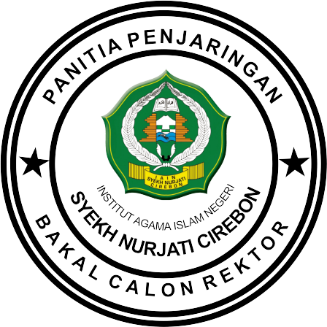 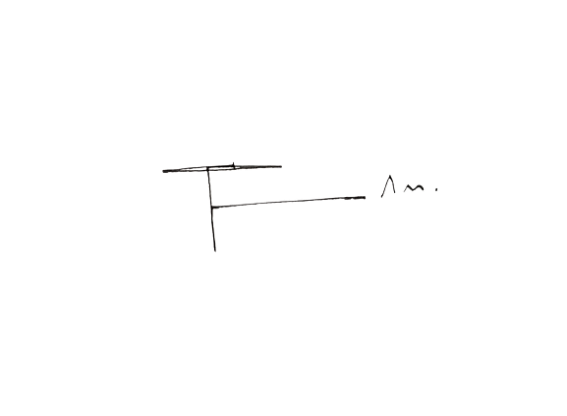 Dr. H. Ahmad Asmuni, MANIP. 195811091986031006PENGUMUMANNomor	: B-002/Panja/OT.00/09/2022Sehubungan dengan berakhirnya masa jabatan Rektor IAIN Syekh Nurjati Cirebon periode 2019 – 2023, Panitia Penjaringan Bakal Calon Rektor IAIN Syekh Nurjati Cirebon menerima pendaftaran Bakal Calon Rektor IAIN Syekh Nurjati Cirebon periode 2023-2027 sesuai dengan Peraturan Menteri Agama Nomor 68 Tahun 2015 tentang Pengangkatan dan Pemberhentian Rektor dan Ketua pada Perguruan Tinggi Keagamaan dan Peraturan Menteri Agama Nomor 36 Tahun 2014 tentang statuta IAIN Syekh Nurjati Cirebon, serta Keputusan Direktur Jenderal Pendidikan Islam Nomor 3151 Tahun 2020 tentang Pedoman Penjaringan, Pemberian Pertimbangan dan Penyeleksian Rektor/Ketua Perguruan TInggi Keagamaan lslam Negeri.Berkaitan dengan hal tersebut di atas, berikut mekanisme dan alur pendaftaran Bakal Calon Rektor IAIN Syekh Nurjati Cirebon periode 2023-2027:Persyaratan Bakal Calon Rektor IAIN Syekh Nurjati CirebonUmumBerstatus Pegawai Negeri Sipil yang memiliki pengalaman sebagai DosenBeriman dan bertaqwa keapda Tuhan Yang Maha EsaBerusia paling tinggi 60 (enam puluh) tahun pada saat berakhirnya masa jabatan Rektor yang sedang menjabatMemiliki pengalaman manejerial pada Perguruan Tinggi paling rendah sebagai Ketua Jurusan atau sebutan lain paling singkat 2 (dua) tahunMenyerahkan Surat Keterangan Sehat dari Dokter PemerintahTidak sedang menjalani hukuman disiplin tingkat sedang sesuai dengan ketentuan perundang-perundanganTidak sedang dipidana berdasarkan putusan pengadilan yang memiliki kekuatan hukum tetapMencalonkan diri sebagai Rektor secara tertulisMenyerahkan pernyataan secara tertulis yang meliputi:Visi dan Misi Kepemimpinan, danProgram Peningkatan Mutu IAIN Syekh Nurjati CirebonKhususLulusan Program Doktor (S3)Memiliki Jabatan Fungsional Guru besar (Professor) dan atau paling rendah Lektor KepalaProsedur Pendaftaran Bakal Calon Rektor IAIN Syekh Nurjati CirebonMengisi Formulir Pendaftaran dan mengembalikannya kepada Panitia Penjaringan yang dilengkapi dengan dokumen-dokumen berikut:Surat Pernyataan kesediaan menjadi Bakal Calon Rektor bermateraiFotocopy KTPFotocopy Ijazah S3 yang dilegalisirDaftar Riwayat HidupFotocopy Surat Keputusan Pengangkatan Jabatan Fungsional Guru Besar dan atau Lektor KepalaFotocopy Surat Keputusan Kenaikan Pangkat dan Golongan TerakhirFotocopy Surat Keputusan Jabatan (Pengalaman Manajerial)Surat Pernyataan mengikuti seluruh proses pemilihan Rektor bermateraiInstrumen Pernyataan Kualifikasi Diri (PKD)Fotocopy  Penilaian Prestasi Kerja (SKP) PNS 2 (dua) tahun terakhirFotocopy Kartu PegawaiSurat pernyataan telah membuat dan menyerahkan LHKPN bermateraiSurat Keterangan Bebas Narkoba, precursor, dan zat adiktif lainnya dari Rumah Sakit Pemerintah atau BNNSurat Pernyataan tidak sedang menjalani hukuman disiplin tingkat sedang bermateraiSurat Pernyataan tidak pernah dipidana penjara berdasarkan putusan pengadilan yang telah memiliki kekuatan hukum tetap / SKCK dari  Kepolisian (POLRES)Surat Pernyataan tidak pernah melakukan plagiat bermateraiPas Foto terbaru berwarna ukuran 4x6 sebanyak 4 lembarBakal Calon yang dinyatakan lolos tahap penjaringan, agar menyerahkan Dokumen Visi dan Misi dan Program Kerja Bakal Calon Rektor untuk   dipaparkan dihadapan Sidang Pleno Senat Institut untuk mendapatkan PertimbanganFormulir Pendaftaran, Jadwal Penjaringan, dan Format Pernyataan diakses dan diunduh melalui website : www.info.syekhnurjati.ac.id Pendaftar dapat menyerahkan Dokumen pendaftaran secara langsung ke Sekretariat Panitia Penjaringan Bakal Calon Rektor IAIN Syekh Nurjati Cirerbon Tahun 2023-2027 mulai tanggal 3 sd 14 Oktober 2022, pada hari kerja; Senin sd Kamis mulai pukul 07.30 sd 16.00 WIB dan Jum’at mulai pukul 7.30 sd 16.30 WIB, atau melalui POS paling lambat diterima Panitia tanggal 14 Oktober 2022, yang ditujukan kepada Panitia dengan alamat Sekretariat Panitia Penjaringan Bakal Calon Rektor IAIN Syekh Nurjati Cirebon, Gedung Rektorat, lt 1, Jl. Perjuangan By Pass, Sunyaragi 45132 Cirebon.Cirebon, 26 September 2022Ketua PanitiaPenjaringan Bakal Calon RektorIAIN Syekh Nurjati Cirebon 2023-2027Dr. H. Ahmad Asmuni, MANIP. 195811091986031006TAHAPAN JADWAL PENJARINGAN BAKAL CALONREKTOR IAIN SYEKH NURJATI CIREBON PERIODE 2023-20271. 	Pengumuman dan Sosialisasi				:  26 sd 30 September 20222.	Pendaftaran Bakal Calon Rektor				:  3 sd 14 Oktober 20223.	Verifikasi berkas Bakal Calon Rektor			:  17 sd 19 Oktober 20224.	Pengumuman Bakal Calon Rektor yang lolos seleksi	:  20 Oktober 20225.	Penyerahan Berkas ke Senat			               :  21 Oktober 20226.	Pertimbangan Kualitatif dari Senat			:  24 sd 26  Oktober 20227.	Penyerahan Berkas ke Kementerian Agama RI		:  27 Oktober 2022Cirebon,  26 September 2022Ketua PanitiaPenjaringan Bakal Calon Rektor IAIN Syekh Nurjati Cirebon Periode 2023-2027 Dr. H. Ahmad Asmuni, MA.NIP. 195811091986031006FORMULIR PENDAFTARAN	Saya yang bertanda tangan dibawah ini:	Nama			:	NIP			:	Pangkat/Gol. Ruang	:	Tempat. Tgl. Lahir	:	Pendidikan Terakhir	:	Jabatan		:Alamat Rumah	:Email			:Telp/HP		:Dengan ini mendaftar diri sebagai Bakal Calon Rektor IAIN Syekh Nurjati Cirebon, Masa Jabatan 2023-2027 dengan melampirkan segala persyaratan yang menjadi ketentuan sebagai syarat Bakal Calon Rektor IAIN Syekh Nurjati Cirebon .……………….,…………………….2022Pendaftar								……………………………………………………NIP.SURAT PERNYATAAN KESEDIAANSaya yang bertanda tangan dibawah ini:Nama				:NIP				:Pangkat/Gol. Ruang		:Tempat/Tgl. Lahir		:Pendidikan Terkahir		:Jabatan funsional		:Jabatan strktural			:Alamat Rumah			:Email				:Telp/HP			:Menyatakan BERSEDIA mencalonkan diri sebagai Bakal Calon Rektor IAIN Syekh Nurjati Cirerbon, Masa Jabatan 2023-2027.Demikian Pernyataan ini Saya buat dengan sesungguhnya untuk dapat diergunakan sebagaimaan mestinya.Dibuat diPada tanggalYang Menyatakan,Materai 1000…………………………………….NIP.SURAT PERNYATAAN MENGIKUTI PROSES PEMILIHAN REKTORSaya yang bertanda tangan dibawah ini:Nama				:NIP				:Pangkat/Gol. Ruang		:Tempat/Tgl. Lahir		:Pendidikan Terkahir		:Jabatan funsional		:Jabatan strktural			:Alamat Rumah			:Email				:Telp/HP			:Menyatakan  BERSEDIA mengikuti seluruh proses dalam pemilihan Calon Rektor IAIN Syekh Nurjati Cirebon  Jakarta  Masa Jabatan Tahun 2023 - 2027.Demikian Pernyataan ini saya buat dengan sesungguhnya untuk dapat dipergunakan sebagaimana mestinya.Dibuat diPada tanggalYang Menyatakan,Materai 10.000·························································NIP.PERNYATAANTIDAK SEDANG MENJALANI HUKUMAN TINGKAT SEDANGSaya yang bertanda tangan dibawah ini:Nama				:NIP				:Pangkat/Gol. Ruang		:Tempat/Tgl. Lahir		:Pendidikan Terkahir		:Jabatan funsional		:Jabatan strktural			:Alamat Rumah			:Email				:Telp/HP			:Menyatakan  TIDAK  SEDANG  MENJALANI  HUKUMAN  DISIPLIN TINGKAT  SEDANG dari Pimpinan sesuai dengan ketentuan  peraturan  perundang-undangan  yang berlaku.Demikian Pernyataan ini saya buat dengan sesungguhnya untuk dapat dipergunakan sebagaimana mestinya.Dibuat diPada tanggalYang Menyatakan,Materai 10.000							………………………………………NIP.SURAT PERNYATAAN TIDAK MELAKUKAN PLAGIASISaya yang bertadna tangan dibawah ini:Nama				:NIP				:Pangkat/Gol. Ruang		:Tempat/Tgl. Lahir		:Pendidikan Terkahir		:Jabatan funsional		:Jabatan strktural			:Alamat Rumah			:Email				:Telp/HP			:Menyatakan  bahwa saya TIDAK  PERNAH   MELAKUKAN  PLAGIAT  sesuai dengan  peraturan perundang-undangan yang berlaku.Demikian Pernyataan ini saya buat dengan sesungguhnya untuk dapat dipergunakan sebagaimana mestinya.Dibuat diPada tanggalYang Menyatakan,Materai  10.000							…………………………………………………..NIP.SURAT PERNYATAANTELAH MEMBUAT DAN MENYERAHKAN LHKPNSaya yang bertanda tangan di bawah ini:Nama				:NIP				:Pangkat/Gol. Ruang		:Tempat/Tgl. Lahir		:Pendidikan Terkahir		:Jabatan funsional		:Jabatan strktural			:Alamat Rumah			:Email				:Telp/HP			:Menyatakan  bahwa  saya TELAH  MEMBUAT  DAN  MENYERAHKAN  LHKPN  sesuai  dengan peraturan  perundang-undangan yang berlaku.Demikian Pernyataan  ini saya buat dengan sesungguhnya untuk dapat dipergunakan sebagaimana mestinya.Dibuat diPada tanggalYang Menyatakan,Materai 10.000							…………………………………………………..NIPINSTRUMEN PERNYATAAN KUALIFIKASI DIRI(PKD)DATA PERSONALPERNYATAAN........................ ,                                            2022CALON  REKTOR(                                                          )Catatan:  Data  pendukung dan kelengkapan  lainnya  dapat ditambahkan  dalam lampiran.DAFTAR RIWAYAT HIDUPPendidikan FormalRiwayat JabatanPublikasi IlmiahPengalaman KerjasamaDemikian   Daftar   Riwayat   Hidup   ini   saya buat   dengan   sebenarnya   untuk   dapat dipergunakan seperlunya.························,···································2022Yang Membuat························································ NIP.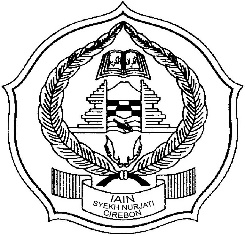 KEMENTERIAN AGAMA REPUBLIK INDONESIAINSTITUT AGAMA ISLAM NEGERI  SYEKH NURJATI CIREBONPANITIA PENJARINGAN BAKAL CALON REKTORPERIODE TAHUN 2023-2027Jalan Perjuangan By Pass Sunyaragi Cirebon 45132. Sekreteriat : Gedung Rektorat Lantai 1., Telepon (0231) 481264 Faksimili (0231) 489926  Website : www.info.syekhnurjati.ac.idKEMENTERIAN AGAMA REPUBLIK INDONESIAINSTITUT AGAMA ISLAM NEGERI  SYEKH NURJATI CIREBONPANITIA PENJARINGAN BAKAL CALON REKTORPERIODE TAHUN 2023-2027Jalan Perjuangan By Pass Sunyaragi Cirebon 45132. Sekreteriat : Gedung Rektorat Lantai 1., Telepon (0231) 481264 Faksimili (0231) 489926  Website : www.info.syekhnurjati.ac.idKEMENTERIAN AGAMA REPUBLIK INDONESIAINSTITUT AGAMA ISLAM NEGERI  SYEKH NURJATI CIREBONPANITIA PENJARINGAN BAKAL CALON REKTORPERIODE TAHUN 2023-2027Jalan Perjuangan By Pass Sunyaragi Cirebon 45132. Sekreteriat : Gedung Rektorat Lantai 1., Telepon (0231) 481264 Faksimili (0231) 489926  Website : www.info.syekhnurjati.ac.idKEMENTERIAN AGAMA REPUBLIK INDONESIAINSTITUT AGAMA ISLAM NEGERI  SYEKH NURJATI CIREBONPANITIA PENJARINGAN BAKAL CALON REKTORPERIODE TAHUN 2023-2027Jalan Perjuangan By Pass Sunyaragi Cirebon 45132. Sekreteriat : Gedung Rektorat Lantai 1., Telepon (0231) 481264 Faksimili (0231) 489926  Website : www.info.syekhnurjati.ac.idNamaPasa foto 4x6BerwarnaNIPPasa foto 4x6BerwarnaPendidikanPasa foto 4x6BerwarnaEmailTanggal LahirPasa foto 4x6BerwarnaTempat LahirPasa foto 4x6BerwarnaJenis kelaminPasa foto 4x6BerwarnaAlamat rumahAlamat rumahKab/kotaAlamat rumahAlamat rumahProvinsiKodeposNo TelpNo HP1.  Aspek Moralitas/Integritas DiriPetunjuk : Uraikan nilai-nilai  moralitas/integritas diri yang selama ini Saudara pegang teguh dalam menjalankan profesi Saudara!                         ...................................................................................................................                         ...................................................................................................................                         ...................................................................................................................                         ...................................................................................................................                        ....................................................................................................................                        ...................................................................................................................                        ...................................................................................................................KepemimpinanPetunjukDeskripsikan   pengalaman   Saudara    dalam   memimpin   sebuah organisasi  / lembaga  dana tau perguruan tinggi, sertakan contoh!                         ...................................................................................................................                         ...................................................................................................................                         ...................................................................................................................                         ...................................................................................................................                        ....................................................................................................................                        ...................................................................................................................                        ...................................................................................................................Kemampuan ManajerialPetunjuk  :   Deskripsikan  pengalaman  manajerial   Saudara  dalam  mengelola sebuah organisasi  dan atau  perguruan tinggi,  sertakan contoh!                         ...................................................................................................................                         ...................................................................................................................                         ...................................................................................................................                         ...................................................................................................................                        ....................................................................................................................                        ...................................................................................................................                        ...................................................................................................................Kerjasama  Nasional  dan InternasionalPetunjuk     Deskripsikan  pengalaman Saudara  dalam membangun kerjasama antar perguruan tinggi dan lembaga  lain  baik pada level  nasional maupun internasional,  sertakan contoh!                         ...................................................................................................................                         ...................................................................................................................                         ...................................................................................................................                         ...................................................................................................................                        ....................................................................................................................                        ...................................................................................................................                        ...................................................................................................................6.  Visi, Misi  dan ProgramPetunjukDeskripsikan  visi,  misi  dan  program   kerja  yang  akan  Saudara jalankan jika terpilih sebagai Rektor, bagaimana cara mewujudkannya?                         ...................................................................................................................                         ...................................................................................................................                         ...................................................................................................................                         ...................................................................................................................                        ....................................................................................................................                        ...................................................................................................................                        ...................................................................................................................KEMENTERIAN AGAMA REPUBLIK INDONESIAINSTITUT AGAMA ISLAM NEGERI  SYEKH NURJATI CIREBONPANITIA PENJARINGAN BAKAL CALON REKTORPERIODE TAHUN 2023-2027Jalan Perjuangan By Pass Sunyaragi Cirebon 45132. Sekreteriat : Gedung Rektorat Lantai 1., Telepon (0231) 481264 Faksimili (0231) 489926  Website : www.info.syekhnurjati.ac.id1Nama Lengkap2NIP3Pangkat/Gol.  Ruang4Tempat, Tgl  Lahir5Jabatan6Alamat Rumah7Telp/Hp.NoNama LembagaJurusan/ProdiTahun LulusNoNama JabatanTahunInstitusiNoJudulTahunPublikasi (Buku, Jurnal, Prosiding)NoKegiatanTahunNasional / Internasional